О направлении новых редакций методических рекомендацийМинистерство образования и науки Тамбовской области в соответствии с письмом Федеральной службы по надзору в сфере образования и науки от 17.04.2023 № 04-103 направляет для использования в работе новые редакции методических документов, рекомендуемых  при организации и проведении государственной итоговой аттестации по образовательным программам основного общего и среднего общего образования в 2023  году (далее-ГИА-2023). Дополнительно сообщаем, что вышеуказанная информация и все актуальные материалы по организации и проведению ГИА-2023 размещены на сайте министерства: http://obraz.tmbreg.ru/ в разделе «ГИА».Просим оперативно организовать информационную работу по ознакомлению с вышеуказанными методическими документами руководителей образовательных организаций, классных руководителей, педагогов, выпускников, родителей (законных представителей) и всех участников ГИА-2023.Приложение: в электронном виде. И.о.министра образования  и науки  Тамбовской области                                             Н.В.МордовкинаС.В.Тонина, 792382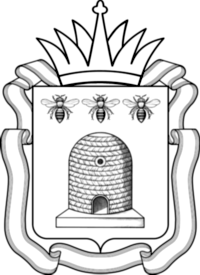 Министерство образования и науки Тамбовской областиул.Советская, 108, г. Тамбов, 392000Тел.72-37-38, факс 72-30-04e-mail: post@obraz.tambov.gov.ruhttps://obraz.tmbreg.ru/ОГРН 1066829047064ИНН 6829021123, КПП 68290100119.04.2023 № 02-03/2149На №__________от____________ Руководителяморганов местного самоуправления, осуществляющих управление в сфере образования, подведомственных образовательных организаций, Православной гимназии, политехнического лицея-интерната plitstu@yandex.ru, профильных классов ТГУ post@tsutmb.ru